Singapore noodles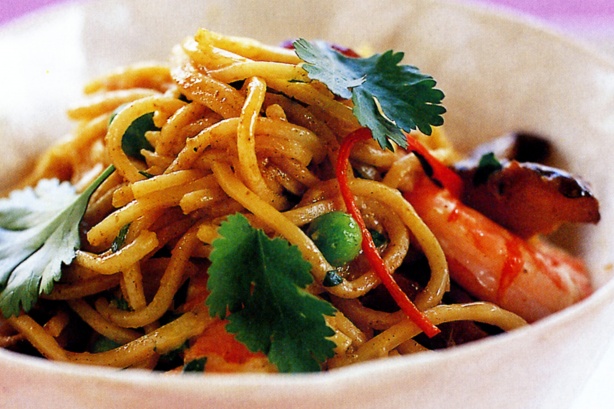 220g thin fresh egg noodles100g chicken, cut in strips2 Tblsp Kecap manis1 Tblsp Shaohsing rice wine ½ Tblsp Curry powder½ tablespoon brown sugar125ml coconut milk100ml chicken stock20ml (1 tablespoon) vegetable oil, plus extra for noodles1 tsp crushed garlic2 tsp crushed ginger½ tsp chili paste2 spring onions, sliced on the diagonal½ carrot, cut into thin strips¼ onion, cut into thin strips¼ red capsicum, cut into thin strips50g cooked peeled prawns30g frozen peas and corn
Fresh coriander leaves, to garnishCook noodles following the packet directions, drain and toss in a little oil.  Combine the soy, rice wine, curry powder, sugar, coconut milk and stock in a bowl. Set aside. Heat oil in a wok over medium-high heat, add the garlic, ginger, chilli, and chicken and fry until the chicken is nearly cooked.Add noodles, prawns and carrot, peas and corn, capsicum, onion and spring onion and cook for 2 minutes. Add liquid ingredients and cook for 5 minutes or until most of the liquid has been absorbed.Serve garnished with coriander.